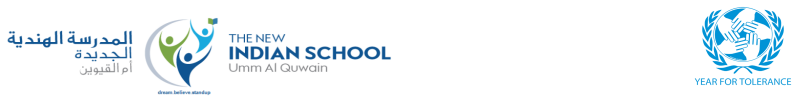 GRADE 5                                                NAME_______________                            ARABIC WORK SHEET  الدروس  : الجهات الاصلية, في الطريق ,محلات وخدمات عامة             	أكتب الجهات الاصلية   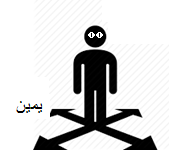 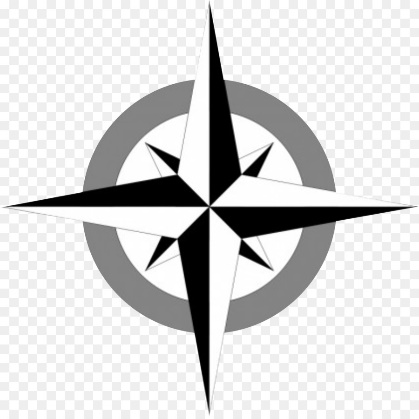 أكتب المعنى  باالعربية	أكتب المعنى بالانجليزيةإقرأ الحوار الاتي ثم صنف الجمل الحوارحسب  العنوانمساء الخير يا عليمساء النور يا وليدهل تذهب معنا الى المسرح؟مع من ؟مع والديوأين المسرح؟في وسط المدينة,غرب موقف الحافلات لا مانع ,شكرا لكوفق يين الكلمات القائمة والخدمة المناسبمطاعم                                   علاج                                         	مصارف                                 نقلوكالة سفر                               بيع وشراءمستشفيات                               سكنفنادق                                   واجبات غذائيةأسواق المركزية                      صرف النقودأكتب الجمع والمفردأكمل كما في النموذج$أكمل بالظرف الصحيح من القوسين (  فوق , تحت , أمام , خلف ,  وسط)   المسبح  ----------   الحديقة   الطائر -------- الشجرة   النفق --------   الجسر    السائق -------- الحافلة   الملعب -------- المدرسةأكتب الكلمات العربية لمهن المختلفة------------------ Security ---------------------   Doctor   ---------------------Nurse--------------------     Driver--------------------      Seller ------------------- Secretary------------------  Plumber         --------------------     Baker أكمل  ( بواحد أو بوحدة)مبنى  ____________عمارة____________جسر  ____________خريطة  ____________سيارة  ____________طيارة   ____________قطار  ____________سبورة ____________أكتب خمس جمل عن المدرسة باستعمال جهات الاصلية والظرف مكان________________________________________________________________________________________________________________________________________________________________________________________________________________________________________________________________________________________________________________________________________________________________________Round aboutMain roadSort clubTunnelBridgeBeachJunction مسرحوسطشارعطريق الخدمةإشارة المرورلوحة إرشاديةمركزشرطةأسماء الاثخاصأماكنإتجاهاتعبارات تحيةجمل إستفهاميةمصنعمسبحملعبمطعمالمفردمغاسلمدارسمصارفمكاتبالجمعأنتَأناهيهودخلتَ إلى المدرسةدخلْتُ إلى المدرسةدخلَتْ إلى المدرسةذخل إلى المدرسةذهب إلى العملسافر إلى مكةهمأنتمنحنهوكتبُوا الدرسكتبْتُم الدرسكتبْنَا الدرسكتبَ الدرسذهب إلى العملسافر إلى مكة